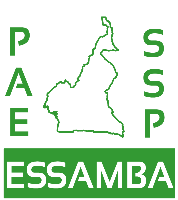 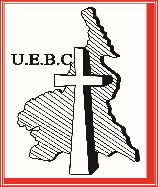 FORMULAIRE DE DEMANDE DE BOURSE DU CANDIDAT LICENCESECTION 5 :  DOCUMENTS JUSTIFICATIFS A FOURNIR AVEC LA DEMANDEListe des pièces à joindre obligatoirement :Formulaire de candidature disponible sur le site internet du PAE ESSAMBAPhoto numérique en couleur (4x4)Copie scannée de la CNI/RécépisséFiche sociale à télécharger sur le site internet du PAE ESSAMBADiplôme/Relevé de notes du Baccalauréat ou Advance Level Relevé de note obtenu pour chacune de vos années d’études supérieures universitaires (L1) ou un justificatif d’inscription de l’année en cours ou de la dernière année d’étude (certificat de scolarité, reçu/quitus de paiement des frais de scolarité, carte d’étudiants) Curriculum vitæ détailléLettre de motivation (intérêt à bénéficier de la bourse d’étude)Lettre de recommandation soit d’un enseignant, d’un chef de département, d’un Doyen. Elle doit comporter le nom précis de la personne, le téléphone, le courriel et le tampon officielBrève description de la situation socioéconomique de la famille (1 page maximum)Une idée de projet (500 mots maximum).SECTION 1 : IDENTIFICATION DU CANDIDATSECTION 1 : IDENTIFICATION DU CANDIDATCourriel :Nom (s) :Prénom (s) :Adresse permanente : Date et lieu de naissance :Sexe :Contact (s) :Ville :Région : Quartier : Profession :Nbre d’enfants :Statut matrimonial :Indiquez si vous souffrez d'une maladie qui pourrait affecter votre capacité à participer au programme d'étude proposé (par exemple, épilepsie, asthme, diabète, etc.) : Indiquez si vous souffrez d'une maladie qui pourrait affecter votre capacité à participer au programme d'étude proposé (par exemple, épilepsie, asthme, diabète, etc.) : Indiquez si vous souffrez d'une maladie qui pourrait affecter votre capacité à participer au programme d'étude proposé (par exemple, épilepsie, asthme, diabète, etc.) : SECTION 2 : PARCOURS ACADEMIQUEFournir les détails de la dernière année d’étude académique fréquentée Fournir les détails de la dernière année d’étude académique fréquentée Fournir les détails de la dernière année d’étude académique fréquentée Nom de l’établissement Année (dates de début et de fin)Niveau d’étude Mention et moyenne obtenueDomaine d’étudeFilière d’étudePROGRAMME D’ÉTUDE SOUHAITÉ (2024-2025)Fournir les détails du programme d’étude pour lequel vous sollicitez la bourse d’étude.Le domaine d'études choisi et l'université doivent correspondre aux informations contenues dans le document de présentation du programme de bourse d'études.Fournir les détails du programme d’étude pour lequel vous sollicitez la bourse d’étude.Le domaine d'études choisi et l'université doivent correspondre aux informations contenues dans le document de présentation du programme de bourse d'études.Fournir les détails du programme d’étude pour lequel vous sollicitez la bourse d’étude.Le domaine d'études choisi et l'université doivent correspondre aux informations contenues dans le document de présentation du programme de bourse d'études.Niveau d’étude : Niveau d’étude : Cycle universitaire :Cycle universitaire :Spécialisation/Option :  Spécialisation/Option :  Domaine d’étude :Domaine d’étude :Nom de l’Université/Institut :Nom de l’Université/Institut :Diplôme Final souhaité :Diplôme Final souhaité :Motivation à suivre la filière choisie (100 mots)Motivation à suivre la filière choisie (100 mots)Intérêt pour l’université choisie : (50 mots)Intérêt pour l’université choisie : (50 mots)SECTION 3 :  IMPLICATION AU SEIN D’UNE INITIATIVE/ASSOCIATION AYANT EU UN IMPACT DANS TA COMMUNAUTÉDécrire ci-dessous ton implication à une initiative/projet dont tu as fait preuve : SECTION 3 :  IMPLICATION AU SEIN D’UNE INITIATIVE/ASSOCIATION AYANT EU UN IMPACT DANS TA COMMUNAUTÉDécrire ci-dessous ton implication à une initiative/projet dont tu as fait preuve : SECTION 3 :  IMPLICATION AU SEIN D’UNE INITIATIVE/ASSOCIATION AYANT EU UN IMPACT DANS TA COMMUNAUTÉDécrire ci-dessous ton implication à une initiative/projet dont tu as fait preuve : SECTION 3 :  IMPLICATION AU SEIN D’UNE INITIATIVE/ASSOCIATION AYANT EU UN IMPACT DANS TA COMMUNAUTÉDécrire ci-dessous ton implication à une initiative/projet dont tu as fait preuve : SECTION 3 :  IMPLICATION AU SEIN D’UNE INITIATIVE/ASSOCIATION AYANT EU UN IMPACT DANS TA COMMUNAUTÉDécrire ci-dessous ton implication à une initiative/projet dont tu as fait preuve : SECTION 3 :  IMPLICATION AU SEIN D’UNE INITIATIVE/ASSOCIATION AYANT EU UN IMPACT DANS TA COMMUNAUTÉDécrire ci-dessous ton implication à une initiative/projet dont tu as fait preuve : Nom de l’Association :Titre du projet/initiative :Organismes ou groupes impliqués : Année (durée) : Statut associatif du candidat (Membre d’une association, Leader d’association, Bénévole) :Etes-vous à l’initiative du projet ou avez-vous agis en tant que participant à un projet proposé par un tierce : Détails des activités, précisez les responsabilités et les fonctions occupées dans le projet/initiative (250-500 mots)Détails des activités, précisez les responsabilités et les fonctions occupées dans le projet/initiative (250-500 mots)Détails des activités, précisez les responsabilités et les fonctions occupées dans le projet/initiative (250-500 mots)Détails des activités, précisez les responsabilités et les fonctions occupées dans le projet/initiative (250-500 mots)Détails des activités, précisez les responsabilités et les fonctions occupées dans le projet/initiative (250-500 mots)Détails des activités, précisez les responsabilités et les fonctions occupées dans le projet/initiative (250-500 mots)Expliquez comment votre implication au sein de l’initiative/projet que vous avez présenté plus haut a eu un impact sur la communauté. (250-500 mots)Expliquez comment votre implication au sein de l’initiative/projet que vous avez présenté plus haut a eu un impact sur la communauté. (250-500 mots)Expliquez comment votre implication au sein de l’initiative/projet que vous avez présenté plus haut a eu un impact sur la communauté. (250-500 mots)Expliquez comment votre implication au sein de l’initiative/projet que vous avez présenté plus haut a eu un impact sur la communauté. (250-500 mots)Expliquez comment votre implication au sein de l’initiative/projet que vous avez présenté plus haut a eu un impact sur la communauté. (250-500 mots)Expliquez comment votre implication au sein de l’initiative/projet que vous avez présenté plus haut a eu un impact sur la communauté. (250-500 mots)Expliquez en quoi la participation à des activités de ce genre est importante pour vous. (250-500 mots)Expliquez en quoi la participation à des activités de ce genre est importante pour vous. (250-500 mots)Expliquez en quoi la participation à des activités de ce genre est importante pour vous. (250-500 mots)Expliquez en quoi la participation à des activités de ce genre est importante pour vous. (250-500 mots)Expliquez en quoi la participation à des activités de ce genre est importante pour vous. (250-500 mots)Expliquez en quoi la participation à des activités de ce genre est importante pour vous. (250-500 mots)RECOMMANDATION DE DEUX PERSONNES ATTESTANT DE VOTRE ENGAGEGEMENTRECOMMANDATION DE DEUX PERSONNES ATTESTANT DE VOTRE ENGAGEGEMENTRECOMMANDATION DE DEUX PERSONNES ATTESTANT DE VOTRE ENGAGEGEMENTRECOMMANDATION DE DEUX PERSONNES ATTESTANT DE VOTRE ENGAGEGEMENTRECOMMANDATION DE DEUX PERSONNES ATTESTANT DE VOTRE ENGAGEGEMENTRECOMMANDATION DE DEUX PERSONNES ATTESTANT DE VOTRE ENGAGEGEMENTN°Prénom et nom                                                                                                    Qualité/PositionOrganismeTéléphoneCourriel12VEUILLEZ BRIEVEMENT DECRIRE VOTRE PROJET PROFESSIONNEL (250 mots maximum)VEUILLEZ BRIEVEMENT DECRIRE VOTRE PROJET PROFESSIONNEL (250 mots maximum)VEUILLEZ BRIEVEMENT DECRIRE VOTRE PROJET PROFESSIONNEL (250 mots maximum)VEUILLEZ BRIEVEMENT DECRIRE VOTRE PROJET PROFESSIONNEL (250 mots maximum)VEUILLEZ BRIEVEMENT DECRIRE VOTRE PROJET PROFESSIONNEL (250 mots maximum)VEUILLEZ BRIEVEMENT DECRIRE VOTRE PROJET PROFESSIONNEL (250 mots maximum)ENGAGEMENT DU CANDIDAT : Je soussigné (e) : …………………………………………………………………………………………………………………………………………………………………………………………………………………………….Candidat(e) à la bourse du PAE ESSAMBA, déclare avoir pris connaissance des informations mentionnées dans le document de présentation du programme de bourse. Je m’engage, si la bourse m’est attribuée, à suivre mon cursus académique dans la totalité de sa durée et à me conformer à toutes les conditions réglementaires relatives à cette bourse d’étude précisées dans le document de présentation du programme de bourse.Fait à ………………………………… le………………………………….Signature de l’étudiant (e) : …………………………………………….Je soussigné (e) : …………………………………………………………………………………………………………………………………………………………………………………………………………………………….Candidat(e) à la bourse du PAE ESSAMBA, déclare avoir pris connaissance des informations mentionnées dans le document de présentation du programme de bourse. Je m’engage, si la bourse m’est attribuée, à suivre mon cursus académique dans la totalité de sa durée et à me conformer à toutes les conditions réglementaires relatives à cette bourse d’étude précisées dans le document de présentation du programme de bourse.Fait à ………………………………… le………………………………….Signature de l’étudiant (e) : …………………………………………….Je soussigné (e) : …………………………………………………………………………………………………………………………………………………………………………………………………………………………….Candidat(e) à la bourse du PAE ESSAMBA, déclare avoir pris connaissance des informations mentionnées dans le document de présentation du programme de bourse. Je m’engage, si la bourse m’est attribuée, à suivre mon cursus académique dans la totalité de sa durée et à me conformer à toutes les conditions réglementaires relatives à cette bourse d’étude précisées dans le document de présentation du programme de bourse.Fait à ………………………………… le………………………………….Signature de l’étudiant (e) : …………………………………………….PARTIE RESERVEE A L’ADMINISTRATIONRESULTATRESULTATAdmisListe d’attenteRefusAutres remarques :Autres remarques :Autres remarques :